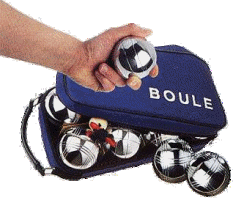 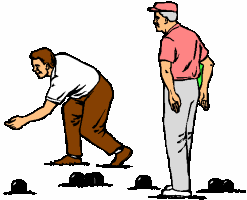 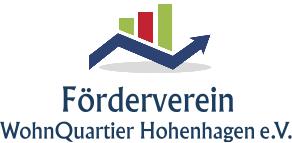 Boule-SpieltermineWir spielen jeden 2. und 4. Montag im Monat ab 14.30 Uhr auf dem BV 10-Sportplatz an der Neuenkamper Str. 49Wer Interesse am geselligen Boule-Spiel hat, meldesich bitte unter der Telefonnummer 02191 / 7891763Weitere Infos online unterFoerderverein-Hohenhagen.deSeptember:14.09.2028.09.20Oktober:12.10.2026.10.20